ใบงานเรื่อง การรวมกลุ่มทางเศรษฐกิจระหว่างประเทศ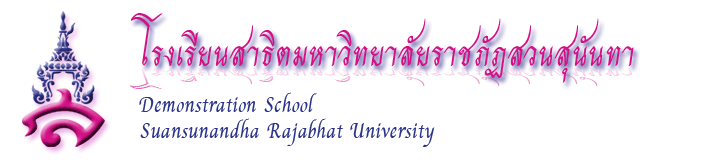 ตอนที่1 คำชี้แจง ตอบคำถามให้ถุกต้อง1. การค้าระหว่างประเทศ หมายถึง..............................................................................................................................................................................................................................................................................................2. ประโยชน์ของการส่งสินค้าออก..............................................................................................................................................................................................................................................................................................3. ประโยชน์ของการนำเข้าสินค้า................................................................................................................................................................................................................................................................................................4. ปัจจัยที่ก่อให้เกิดการค้าระหว่างประเทศมีอะไรบ้าง...............................................................................................................................................................................................................................................................5. ญี่ปุ่นมีความได้เปรียบในการผลิตสิ่งใด........................................................................................................6. ไทยมีความได้เปรียบในการผลิตสิ่งใด..........................................................................................................7. การกีดกันทางการค้า หมายถึง.................................................................................................................................................................................................................................................................................................8. สาเหตุของการกีดกันทางการค้า มีอะไรบ้าง...........................................................................................................................................................................................................................................................................9. ถ้าประเทศไทยส่งสินค้าออกเป็นมูลค่าเท่ากับสินค้าเข้า เรียกว่า....................................................................10. ถ้าประเทศไทยส่งสินค้าออกเป็นมูลค่าสูงกว่ามูลค่าสินค้าเข้า เรียกว่า........................................................11. ถ้าประเทศไทยส่งสินค้าออกเป็นมูลค่าน้อยกว่ามูลค่าสินค้าเข้า เรียกว่า......................................................12. รูปแบบของการรวมกลุ่มทางเศรษฐกิจ   แบ่งเป็น……..รูปแบบ ได้แก่......................................................13. การทำข้อตกลงระหว่างประเทศ 2  ประเทศ คือการรวมกลุ่มแบบ.............................................................14. ข้อตกลงและการเจรจาการค้าระหว่างประเทศมากกว่า 2 ประเทศขึ้นไป คือการรวมกลุ่มแบบ.................15. การแบ่งผลประโยชน์ทางการค้าที่ไม่เท่าเทียมกันส่วนใหญ่จะเกิดในกลุ่มประเทศ...................................16. วีธีกีดกันทางการค้า ในเรื่องของการคุ้มกันสินค้าที่ผลิตขึ้นในประเทศนั้นมีวิธีการกีดกันทางการค้า       อย่างไร.......................................................................................................................................................17. การลงทุนระหว่างประเทศ หมายถึง............................................................................................................18. ประโยชน์ทางตรงในการลงทุนระหว่างประเทศ สำหรับประเทศผู้ลงทุน คือ......................................................................................................................................................................................................................ตอนที่2  คำชี้แจง สมมุติว่านักเรียนเป็นผู้ประกอบการธุรกิจส่งออกระหว่างประเทศ นักเรียนอยากผลิตสินค้าใด พร้อมทั้งบอกว่าสินค้าชนิดนี้มีคุณลักษณะพิเศษอย่างไร (ให้นักเรียนตั้งชื่อบริษัทและชื่อสินค้าพร้อมทั้งวาดรูปและตกแต่งให้สวยงาม)